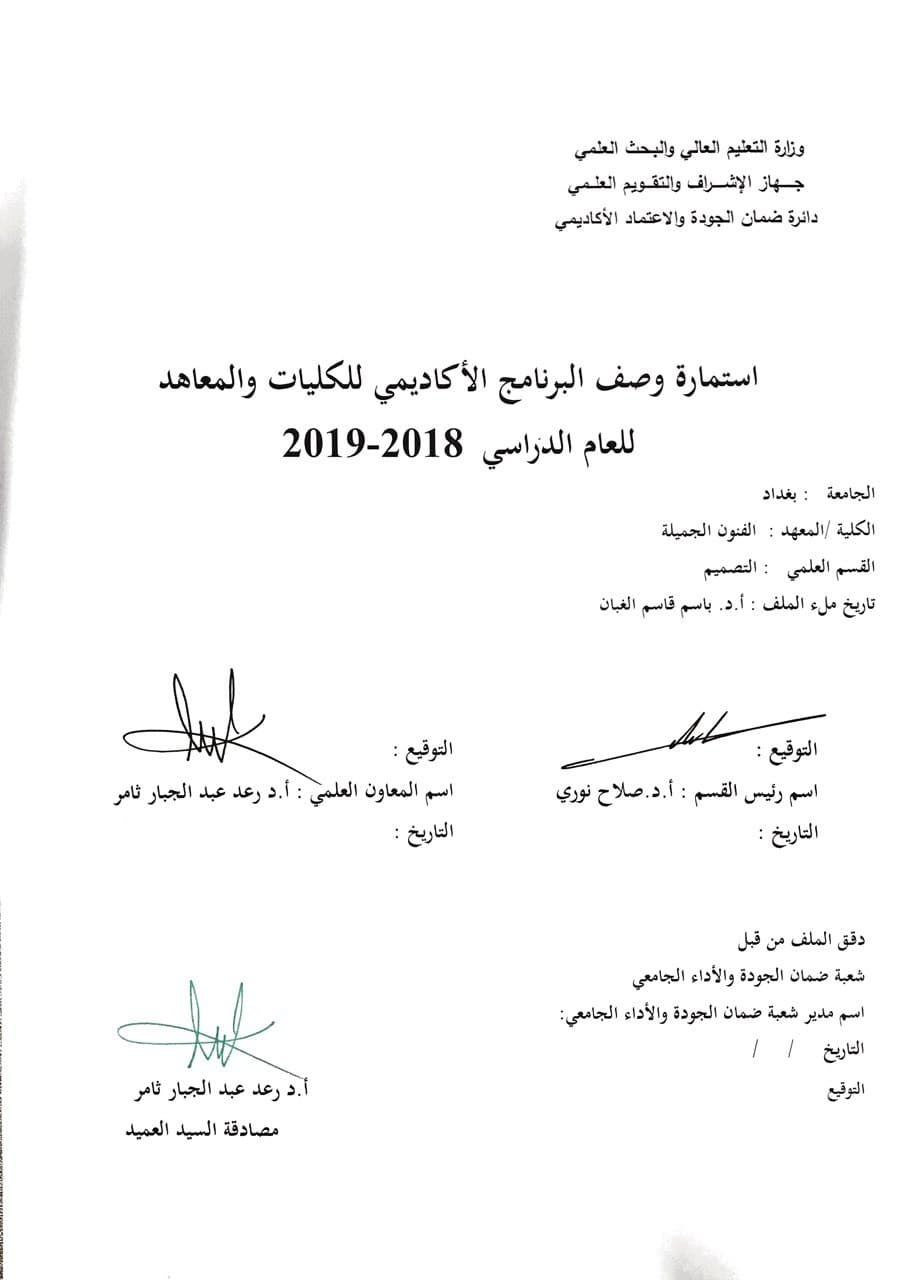 وصف البرنامج الأكاديمي نموذج وصف المقرر	وصف المقرريوفر وصف البرنامج الأكاديمي هذا  ايجازاً مقتضياً لأهم خصائص البرنامج ومخرجات التعلم المتوقعة من الطالب تحقيقها مبرهناً عما إذا كان قد حقق الاستفادة القصوى من الفرص المتاحة . ويصاحبه وصف لكل مقرر ضمن البرنامجالمؤسسة التعليميةكلية الفنون الجميلةالقسم العلمي / المركز التصميماسم البرنامج الأكاديمي او المهنيتقنيات حفراسم الشهادة النهائية البكالوريوسالنظام الدراسي : سنوي مقررات/اخرى سنويبرنامج الاعتماد المعتمد  المؤثرات الخارجية الأخرى تاريخ إعداد الوصف 22/2/2019أهداف البرنامج الأكاديميأهداف البرنامج الأكاديميتعليم الطالب اساسيات تقنيات الحفر على المواد المختلفة لاغراض الطباعةتعليم الطالب اساسيات تقنيات الحفر على المواد المختلفة لاغراض الطباعةاكسابهم مهارات الحفر على المواد المختلفة لاغراض الطباعة على وفق اساليب الحفر التقليدية والحديثة لعمل كلائش تكون نسخ اصل لاغراض طبع نسخ عديدة. اكسابهم مهارات الحفر على المواد المختلفة لاغراض الطباعة على وفق اساليب الحفر التقليدية والحديثة لعمل كلائش تكون نسخ اصل لاغراض طبع نسخ عديدة.  مخرجات البرنامج المطلوبة وطرائق التعليم والتعلم والتقييمأ-ا الاهداف المعرفية .أ1- تعرف تقنيات الحفر على الخامات المختلفة لاغراض الطباعة بشقيها الكلاسيكي والحديث.  ب -الاهداف المهاراتية الخاصة بالبرنامج :ب 1 - التدرب على مهارات تقنيات الحفر واساليب الطباعة عن طريقها     طرائق التعليم والتعلم اتباع اسلوب المحاضرة لتوضيح الجانب العملي.تكليف الطالب بعمل تمارين توجيهية داخل الصف وخارجه.     طرائق التقييم تنقسم درجة التقييم الى فصلين دراسيين بالتساوي وتحسب على مجموع التمارين الصفية والبيتية التي يقوم بانجازها.ج-الاهداف الوجدانية والقيمية :ج1- انتاج اعمال مطبوعة بتقنيات حفر مختلفة تحمل القيم الانسانية كونها اعمال فنية تتضمن مواضيع اجتماعية مختلفة.    طرائق التعليم والتعلم اتباع اسلوب المحاضرة لتوضيح التمرين العملي.تكليف الطالب بعمل تمارين توجيهية داخل الصف وخارجه.   طرائق التقييم تنقسم درجة التقييم الى فصلين دراسيين بالتساوي وتحسب على مجموع التمارين الصفية والبيتية التي يقوم بانجازها.د -المهارات العامة والتأهيلية المنقولة (المهارات الأخرى المتعلقة بقابلية التوظيف والتطور الشخصي).د1-   يتم التعلم والتطوير من خلال تنمية المهارات الشخصية ،كذلك من خلال الاطلاع على مختلف تقنيات الحفر على المواد وكيفية توظيفها لانجاز الاعمال الطباعية .د -المهارات العامة والتأهيلية المنقولة (المهارات الأخرى المتعلقة بقابلية التوظيف والتطور الشخصي).د1-   يتم التعلم والتطوير من خلال تنمية المهارات الشخصية ،كذلك من خلال الاطلاع على مختلف تقنيات الحفر على المواد وكيفية توظيفها لانجاز الاعمال الطباعية .د -المهارات العامة والتأهيلية المنقولة (المهارات الأخرى المتعلقة بقابلية التوظيف والتطور الشخصي).د1-   يتم التعلم والتطوير من خلال تنمية المهارات الشخصية ،كذلك من خلال الاطلاع على مختلف تقنيات الحفر على المواد وكيفية توظيفها لانجاز الاعمال الطباعية .د -المهارات العامة والتأهيلية المنقولة (المهارات الأخرى المتعلقة بقابلية التوظيف والتطور الشخصي).د1-   يتم التعلم والتطوير من خلال تنمية المهارات الشخصية ،كذلك من خلال الاطلاع على مختلف تقنيات الحفر على المواد وكيفية توظيفها لانجاز الاعمال الطباعية .         طرائق التعليم والتعلم          طرائق التعليم والتعلم          طرائق التعليم والتعلم          طرائق التعليم والتعلم اتباع اسلوب المحاضرة لغرض توضيح الجانب العملي من التمرين.تكليف الطالب بعمل تمارين توجيهية داخل الصف وخارجه.اتباع اسلوب المحاضرة لغرض توضيح الجانب العملي من التمرين.تكليف الطالب بعمل تمارين توجيهية داخل الصف وخارجه.اتباع اسلوب المحاضرة لغرض توضيح الجانب العملي من التمرين.تكليف الطالب بعمل تمارين توجيهية داخل الصف وخارجه.اتباع اسلوب المحاضرة لغرض توضيح الجانب العملي من التمرين.تكليف الطالب بعمل تمارين توجيهية داخل الصف وخارجه.         طرائق التقييم          طرائق التقييم          طرائق التقييم          طرائق التقييم تنقسم درجة التقييم الى فصلين دراسيين بالتساوي .تنقسم درجة التقييم الى فصلين دراسيين بالتساوي .تنقسم درجة التقييم الى فصلين دراسيين بالتساوي .تنقسم درجة التقييم الى فصلين دراسيين بالتساوي .بنية البرنامج بنية البرنامج بنية البرنامج بنية البرنامج المرحلة الدراسيةرمز المقرر أو المساقاسم المقرر أو المساقالساعات المعتمدةالثالث الطباعيD3التصميم الطباعيعملي4التخطيط للتطور الشخصييتم من خلال الاطلاع المستمر على المصادر ذات العلاقة بالمقرر الدراسي والمشاركة في الورش التصميمية والطباعية وتقديم التجارب التقنية .معيار القبول (وضع الأنظمة المتعلقة بالالتحاق بالكلية أو المعهد)يتم من خلال الاطلاع على المصادر ذات العلاقة بالمقرر الدراسي والمشاركة في الورش التصميمية والطباعيةأهم مصادر المعلومات عن البرنامجالتصميم الكرافيكي . رمزي العربيالقاموس المصورللتصميم الكرافيكي. غافن امبروز.فنون الطباعة . محمد فدويمخطط مهارات المنهجمخطط مهارات المنهجمخطط مهارات المنهجمخطط مهارات المنهجمخطط مهارات المنهجمخطط مهارات المنهجمخطط مهارات المنهجمخطط مهارات المنهجمخطط مهارات المنهجمخطط مهارات المنهجمخطط مهارات المنهجمخطط مهارات المنهجمخطط مهارات المنهجمخطط مهارات المنهجمخطط مهارات المنهجمخطط مهارات المنهجمخطط مهارات المنهجمخطط مهارات المنهجمخطط مهارات المنهجمخطط مهارات المنهجيرجى وضع اشارة في المربعات المقابلة لمخرجات التعلم الفردية من البرنامج الخاضعة للتقييميرجى وضع اشارة في المربعات المقابلة لمخرجات التعلم الفردية من البرنامج الخاضعة للتقييميرجى وضع اشارة في المربعات المقابلة لمخرجات التعلم الفردية من البرنامج الخاضعة للتقييميرجى وضع اشارة في المربعات المقابلة لمخرجات التعلم الفردية من البرنامج الخاضعة للتقييميرجى وضع اشارة في المربعات المقابلة لمخرجات التعلم الفردية من البرنامج الخاضعة للتقييميرجى وضع اشارة في المربعات المقابلة لمخرجات التعلم الفردية من البرنامج الخاضعة للتقييميرجى وضع اشارة في المربعات المقابلة لمخرجات التعلم الفردية من البرنامج الخاضعة للتقييميرجى وضع اشارة في المربعات المقابلة لمخرجات التعلم الفردية من البرنامج الخاضعة للتقييميرجى وضع اشارة في المربعات المقابلة لمخرجات التعلم الفردية من البرنامج الخاضعة للتقييميرجى وضع اشارة في المربعات المقابلة لمخرجات التعلم الفردية من البرنامج الخاضعة للتقييميرجى وضع اشارة في المربعات المقابلة لمخرجات التعلم الفردية من البرنامج الخاضعة للتقييميرجى وضع اشارة في المربعات المقابلة لمخرجات التعلم الفردية من البرنامج الخاضعة للتقييميرجى وضع اشارة في المربعات المقابلة لمخرجات التعلم الفردية من البرنامج الخاضعة للتقييميرجى وضع اشارة في المربعات المقابلة لمخرجات التعلم الفردية من البرنامج الخاضعة للتقييميرجى وضع اشارة في المربعات المقابلة لمخرجات التعلم الفردية من البرنامج الخاضعة للتقييميرجى وضع اشارة في المربعات المقابلة لمخرجات التعلم الفردية من البرنامج الخاضعة للتقييميرجى وضع اشارة في المربعات المقابلة لمخرجات التعلم الفردية من البرنامج الخاضعة للتقييميرجى وضع اشارة في المربعات المقابلة لمخرجات التعلم الفردية من البرنامج الخاضعة للتقييميرجى وضع اشارة في المربعات المقابلة لمخرجات التعلم الفردية من البرنامج الخاضعة للتقييميرجى وضع اشارة في المربعات المقابلة لمخرجات التعلم الفردية من البرنامج الخاضعة للتقييممخرجات التعلم المطلوبة من البرنامجمخرجات التعلم المطلوبة من البرنامجمخرجات التعلم المطلوبة من البرنامجمخرجات التعلم المطلوبة من البرنامجمخرجات التعلم المطلوبة من البرنامجمخرجات التعلم المطلوبة من البرنامجمخرجات التعلم المطلوبة من البرنامجمخرجات التعلم المطلوبة من البرنامجمخرجات التعلم المطلوبة من البرنامجمخرجات التعلم المطلوبة من البرنامجمخرجات التعلم المطلوبة من البرنامجمخرجات التعلم المطلوبة من البرنامجمخرجات التعلم المطلوبة من البرنامجمخرجات التعلم المطلوبة من البرنامجمخرجات التعلم المطلوبة من البرنامجمخرجات التعلم المطلوبة من البرنامجمخرجات التعلم المطلوبة من البرنامجمخرجات التعلم المطلوبة من البرنامجمخرجات التعلم المطلوبة من البرنامجمخرجات التعلم المطلوبة من البرنامجالسنة / المستوىرمز المقرراسم المقررأساسيأم اختياريالاهداف المعرفيةالاهداف المعرفيةالاهداف المعرفيةالاهداف المعرفيةالاهداف المهاراتية الخاصة بالبرنامجالاهداف المهاراتية الخاصة بالبرنامجالاهداف المهاراتية الخاصة بالبرنامجالاهداف المهاراتية الخاصة بالبرنامجالاهداف الوجدانية والقيميةالاهداف الوجدانية والقيميةالاهداف الوجدانية والقيميةالاهداف الوجدانية والقيميةالمهارات العامة والتأهيلية المنقولة(المهارات الأخرى المتعلقة بقابلية التوظيف والتطور الشخصي)المهارات العامة والتأهيلية المنقولة(المهارات الأخرى المتعلقة بقابلية التوظيف والتطور الشخصي)المهارات العامة والتأهيلية المنقولة(المهارات الأخرى المتعلقة بقابلية التوظيف والتطور الشخصي)المهارات العامة والتأهيلية المنقولة(المهارات الأخرى المتعلقة بقابلية التوظيف والتطور الشخصي)السنة / المستوىرمز المقرراسم المقررأساسيأم اختياريأ1أ2أ3أ4ب1ب2ب3ب4ج1ج2ج3ج4د1د2د3د42019D3تقنيات حفراساسي2019يوفر وصف المقرر هذا إيجازاً مقتضياً لأهم خصائص المقرر ومخرجات التعلم المتوقعة من الطالب تحقيقها مبرهناً عما إذا كان قد حقق الاستفادة القصوى من فرص التعلم المتاحة. ولابد من الربط بينها وبين وصف البرنامج.	المؤسسة التعليميةكلية الفنون الجميلةالقسم العلمي / المركزالتصميماسم / رمز المقررتقنيات حفر/ D3أشكال الحضور المتاحةيوميالفصل / السنةسنويعدد الساعات الدراسية (الكلي)120ساعةتاريخ إعداد هذا الوصف 22/2/2019أهداف المقررأهداف المقررتطوير مهارات الطلبة في تعرف تقنيات الحفر لاغراض الطباعة واساليبها لانتاج لوحات طباعية بنسخ عديدة. تطوير مهارات الطلبة في تعرف تقنيات الحفر لاغراض الطباعة واساليبها لانتاج لوحات طباعية بنسخ عديدة. مخرجات المقرر وطرائق التعليم والتعلم والتقييمأ- الاهداف المعرفيةأ1- أ- تعليم الطالب اساسيات تقنيات الحفر لاغراض الطباعة ،واهميتها في انتاج اعمال طباعية بعديد طرق الحفر ب -  الاهداف المهاراتية الخاصة بالمقررب1 – التمرن على اتقان تقنيات حفر المواد لاغراض الطباعة .     طرائق التعليم والتعلم اتباع اسلوب المحاضرة لتوضيح التمرين العملي.تكليف الطالب بعمل تمارين لتصميم مطبوعات مختلفة داخل الصف وخارجه.     طرائق التقييم تنقسم درجة التقييم الى فصلين دراسيين بالتساوي دون امتحان نهائي كون الدرس عملي من فصلين فقط.ج- الاهداف الوجدانية والقيميةج1-  انتاج اعمال مطبوعة بتقنيات حفر مختلفة تحمل القيم الانسانية كونها اعمال فنية تتضمن مواضيع اجتماعية مختلفة..    طرائق التعليم والتعلم اتباع اسلوب المحاضرة لتوضيح التمرين العملي.تكليف الطالب بعمل تمارين توجيهية داخل الصف وخارجه.   طرائق التقييم اتباع اسلوب المحاضرة لتوضيح التمرين العملي.تكليف الطالب بعمل تمارين توجيهية داخل الصف وخارجه.د - المهارات  العامة والتأهيلية المنقولة ( المهارات الأخرى المتعلقة بقابلية التوظيف والتطور الشخصي ).د1- يتم التعلم والتطوير من خلال التدريب على تنفيذ طبعات مختلفة بتقنيات حفر عديدة. بنية المقرر بنية المقرر بنية المقرر بنية المقرر بنية المقرر بنية المقرر بنية المقررالأسبوعالساعاتمخرجات التعلم المطلوبةاسم الوحدة / أو الموضوعطريقة التعليمطريقة التقييم14تعرف على تقنية الطبع (مونوتايب ) طبعة واحدة.تقنية (مونوتايب) طبعة واحدةاسلوب المحاضرة - العملياسئلة عامة ومناقشة- تمرين2التعرف على اهم فناني المونوتايب واساليب عملهم عمل طبعة تجريدية بتقنية المونوتايباسلوب المحاضرة - العملياسئلة عامة ومناقشة- تمرين3الجدوى العلمية والمهارية من تعلم تقنية المونوتايبانتاج عمل فني تجريدي بتقنية المونوتايب وبالوان الزيت من سطح استلوناسلوب المحاضرة - العملياسئلة عامة ومناقشة- تمرين4التعرف على استخدام الرولة لاغراض انجاز عمل كرافيكي بتقنية المونوتايباستخدام الرولة والوان الزيت على سطح املس لاغراض انتاج عمل فني كرافيكياسلوب المحاضرة - العملياسئلة عامة ومناقشة- تمرين5التعرف على ماهية الطباعة باستخدام الماسك الورقياعداد ماسكات " اقنعة " اشكال هندسية اوالاستعانة باعمال الفن البصري, لتكون النموذج الاصل للطباعةاسلوب المحاضرة - العملياسئلة عامة ومناقشة- تمرين6:- التحاور مع الطلبة عن الكيفية التي يتم فيها استخدام الوان الاكرليك مع القناع لاعداد تجارب عديدة لانجاز عمل فني متكاملاجراء عدد من تجارب الطباعة من القناع بالوان الاكرليك, مع ماسك للاشكال الهندسيةاسلوب المحاضرة - العملياسئلة عامة ومناقشة- تمرين7توضيح الالية التي يتم فيها الطباعة من اصل محفور على ورق لاشكال حروف لاتينية على ارضية ىمعدة سابقا بالوان المائيةالطباعة من اصل محفورعلى ورق لاشكال حروف لاتينية على ارضيه معدة سابقا بالوان المائية .اسلوب المحاضرة - العملياسئلة عامة ومناقشة- تمرين8اعداد قناع لاشكال زخرفية مجردة ..ورود واوراق نباتات.اعداد قناع لاشكال زخرفية مجردة ..ورود واوراق نباتات لعمل تجارب لعمل مطبوع بطريقة الطباعة بالاستنسل الوان اكرليك.اسلوب المحاضرة - العملياسئلة عامة ومناقشة- تمرين9اعمال فنية باستخدام الاقنعة المعدة بطريقة الطباعة بالاستنسل.اعداد النماذج المطلوبة من اقنعة لاوراق نباتات وورود استعدادا للعمل .العملي :- الاشراف على تجارب الطلبة في انتاج اعمال فنية باستخدام الاقنعة المعدة بطريقة الطباعة بالاستنسل بواسطة الرولة والفرشاة والاسفنجة بالوان الاكرليك.اسلوب المحاضرة - العملياسئلة عامة ومناقشة- تمرين10اعداد ارضيات بالوان المائية وتجهيزها للطباعةاعداد ارضيات بالوان المائية وتجهيزها للطباعة عليها من اقنعة معدة من اغصان واوراق وورد , بطريقة الاستنسل بالوان الاكرليك او الاوفسيت او الزيتية .اسلوب المحاضرة - العملياسئلة عامة ومناقشة- تمرين11اعداد ارضيات بالوان المائية وتجهيزها للطباعةباعداد ارضيات بالوان المائية وتجهيزها للطباعة عليها من اقنعة معدة من اغصان واوراق وورد , بطريقة الاستنسل بالوان الاكرليك او الاوفسيت او الزيتية بالرولة والفرشاة والاسفنجة .اسلوب المحاضرة - العملياسئلة عامة ومناقشة- تمرين12الفكرة والتصميم والعمل الفنيكشف العلاقة ما بين الفكرة وادوات التنفيذ وتنوع الاساليب الطباعية من خلال ايجاد افكار لاساليب طباعية تكون من ابتكار الطالب بالاعتماد على اساليب سابقة لتنفيذ تجارب طباعية ..الطباعة من سطح املس صقيل بطريقة التلامس الكونتاكت ..اسلوب المحاضرة - العملياسئلة عامة ومناقشة- تمرين13كتابة تقرير دراسي كتابة تقرير دراسي عن احد الفنانين العراقيين او العرب او العالميين.اسلوب المحاضرة - العملياسئلة عامة ومناقشة- تمرين14سفرة علمية التعرف على اليات الطباعة الغائرة والبارزة والنافذة والفويل الحراري. مطبعة الدار الجامعية اسلوب المحاضرة - العملياسئلة عامة ومناقشة- تمرين15امتحان-216الطبع بالورق الحراري: اعطاء فكرة عن اسلوب الطباعة بالورق الناقل الحراري مع ايلاء اهمية لاعداد التصميم بما يجعله ملائم لهذا الاسلوب.اسلوب المحاضرة - العملياسئلة عامة ومناقشة- تمرين18الطبع بالورق الحراريالطباعة باسلوب الطباعة بالورق الناقل الحراري مع ايلاء اهمية لاعداد التصميم بما يجعله ملائم لهذا الاسلوب. على تي شيرتاسلوب المحاضرة - العملياسئلة عامة ومناقشة- تمرين19الطبع بالورق الحراريالطباعة باسلوب الطباعة بالورق الناقل الحراري مع ايلاء اهمية لاعداد التصميم بما يجعله ملائم لهذا الاسلوب. على تي شيرتاسلوب المحاضرة - العملياسئلة عامة ومناقشة- تمرين20الطباعة بالاسيتونالعمل بتقنية الطباعة بواسطة المذيبات ( الاسيتون ) على سطح بلاستيكي (الفايبر كلاس ) وماهي النتائج التي من الممكن الحصول عليها وجدوى العمل بتلك التقنية.ومعالجة اخطاء التجربة الاولىاسلوب المحاضرة - العملياسئلة عامة ومناقشة- تمرين21الطباعة بالاسيتونالعمل بتقنية الطباعة بواسطة المذيبات ( الاسيتون ) على سطح بلاستيكي (الفايبر كلاس ) وماهي النتائج التي من الممكن الحصول عليها وجدوى العمل بتلك التقنية.اسلوب المحاضرة - العملياسئلة عامة ومناقشة- تمرين22الطباعة بالاسيتونالعمل بتقنية الطباعة بواسطة المذيبات ( الاسيتون ) على سطح بلاستيكي (الفايبر كلاس ) وماهي النتائج التي من الممكن الحصول عليها وجدوى العمل بتلك التقنية.اسلوب المحاضرة - العملياسئلة عامة ومناقشة- تمرين23الطبع بالورق الحراري والطبع البارز طباعة انموذج مكس بين الطبع بالورق الحراري ومن ثم بالطبع البارز من كليشة كاوجك او فوماسلوب المحاضرة - العملياسئلة عامة ومناقشة- تمرين24الطبع بالورق الحراري والطبع البارز طباعة انموذج مكس بين الطبع بالورق الحراري ومن ثم بالطبع البارز من كليشة كاوجك او فوماسلوب المحاضرة - العملياسئلة عامة ومناقشة- تمرين25الطباعة بالاسيتونالعمل بتقنية الطباعة بواسطة المذيبات ( الاسيتون ) على سطح بلاستيكي (الفايبر كلاس ) وماهي النتائج التي من الممكن الحصول عليها وجدوى العمل بتلك التقنية.ومعالجة اخطاء التجربة الاولىاسلوب المحاضرة - العملياسئلة عامة ومناقشة- تمرين26الطباعة باسلوب الحفر البارز من سطح كاوجك او فوم ..اعداد نماذج للطباعة باسلوب الحفر البارز من سطح كاوجك او فوم ..اسلوب المحاضرة - العملياسئلة عامة ومناقشة- تمرين27الطباعة باسلوب الحفر البارز من سطح كاوجك او فوم ..اعداد نماذج للطباعة باسلوب الحفر البارز من سطح كاوجك او فوم ..اسلوب المحاضرة - العملياسئلة عامة ومناقشة- تمرين28سفرة علمية لمطابع السوق المحليةالاطلاع على مراحل التصميم وصناعة الطباعةاسلوب المحاضرة - العملياسئلة عامة ومناقشة- تمرين29الاعداد لمعرض الاختصاصتهيئة الاعمال وتجهيز القاعة للمعرض السنوي لتخصص التصميم الطباعياسلوب المحاضرة - العملياسئلة عامة ومناقشة- تمرين30التقييم للفصل الثانيتقييم نتاج الطلبة للفصل الثانياسلوب المحاضرة - العملياسئلة عامة ومناقشة- تمرينالبنية التحتية البنية التحتية الكتب المقررة المطلوبةالاطلاع على المواقع المتخصصة بالتصميم الطباعيالمراجع الرئيسية (المصادر)التصميم الكرافيكي . رمزي العربي القاموس المصور للتصميم الطباعيالكتب والمراجع التي يوصى بها (المجلات العلمية ،التقارير ،.....)كل ما يتعلق بتصميم المطبوعات غلى مواقع السوشل ميديا والمواقع المتخصصة.المراجع الالكترونية ،مواقع الانترنيت ،.....خطة تطوير المقرر الدراسياضافة تصميم الانيميشن والرسوم المتحركة بعد الدخول لتطوير مهاراة التدريسي.